(2) 第２時で使用するモデリング・ロールプレイ資料（P36～P41）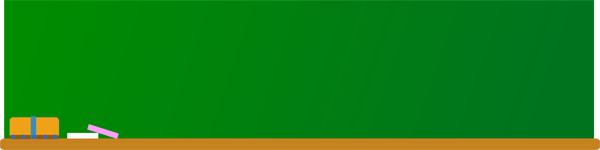 実際にやってみよう・・・！　＜好ましくない聞き方シナリオ.＞　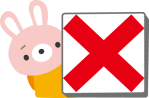 相談には不向き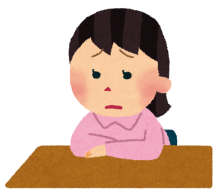 友達がため息をついています。ちょっと心配。声をかけてみましょう。（A：困っている人、B：聞く人）※　Bの聞く人は、以下の表の「姿勢」と「態度」でやってみよう。実際にやってみよう・・・！　　＜好ましい聞き方シナリオ＞　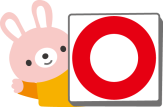 相談モード友達がため息をついています。ちょっと心配。声をかけてみましょう。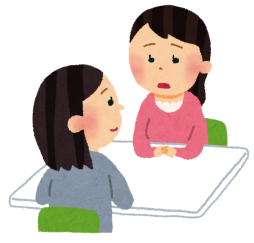 （A：困っている人、B：聞く人）※　Bの聞く人は、以下の表の「姿勢」と「態度」でやってみよう。Aハァ～（なさそうに）Bどうしたの？　ためついて？（スマホっていじるフリ）Aうん。なんか、きたくないんだよな。かったるくて。Bふ～ん、みんなそうじゃないの？A・・・なんかしてあるのかなとかえちゃって。そういうことあるだろ？Bえ？　まぁのとかえてもないんじゃない？A・・・、もうかな・・・Bいやいや、はないとできないでしょ。なんのでむんだよ？A・・・にえてないけど・・・もうるのがでさ。Bかったるいのはみんなじなんだから、とか言ってないで、そこはせよ。A・・・うん、わかったよ。好ましい聞き方（相談モード）好ましくない聞き方（相談には不向き）姿勢相手の方を向く（見つめすぎは注意）。ただし、真正面からの直面は避ける。相手を見ず、よそ見。態度相手の言葉に注意を向け、余計な動作は控える。スマホなどをいじるなど他のことをしながら話を聞く。な態度。足を組む。ふんぞり返る。あいづち適切なあいづち、うなずきをおこなう。気乗りしないあいづち意見相手の話しを聞き終わってから、自分の意見を伝えて、また相手の意見を聞く。相手の意見を否定して、自分の意見を押し付ける。Aハァ～（なさそうに）Bどうしたの？ためついて？Aうん。なんか、きたくないんだよな。かったるくて。Bそうなんだ。なにかみがあるの？Aみ、ってほどじゃないけど、なんかしてあるのかなとかえちゃって。そういうことあるだろ？Bうん・・・たまにはあるけど。A・・・、もうかな・・・Bええ？そうなの？そんなになんだ？　だったらにしたがいいよ。Aはさ、にをけられてるんじゃないかとって、しにくいんだよね。Bそうなんだ？それはだよね。でも、あの、（）もしたことあるけど、、 いてくれるよ？Aしたことあるんだ？じゃあ（）もちょっとしてみようかな。好ましい聞き方（相談モード）好ましくない聞き方（相談には不向き）姿勢相手の方を向く（見つめすぎは注意）。ただし、真正面からの直面は避ける。相手を見ず、よそ見。態度相手の言葉に注意を向け、余計な動作は控える。スマホなどをいじるなど他のことをしながら話を聞く。な態度。足を組む。ふんぞり返る。あいづち適切なあいづち、うなずきをおこなう。気乗りしないあいづち意見相手の話しを聞き終わってから、自分の意見を伝えて、また相手の意見を聞く。相手の意見を否定して、自分の意見を押し付ける。